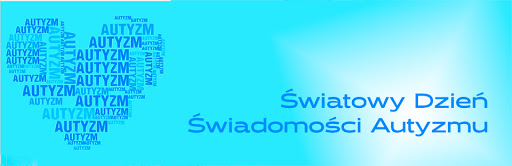 KOCHANI!!!2 kwietnia to Światowy Dzień Świadomości Autyzmu„Coroczne obchody Światowego Dnia Wiedzy na Temat Autyzmu mają (…) zwrócić uwagę na niedopuszczalną dyskryminację, nadużycia i izolację, jakich doświadczają ludzie dotknięci autyzmem i ich najbliżsi.  Jak podkreśla Konwencja Praw Osób Niepełnosprawnych, osoby 
z autyzmem są równe wobec prawa i przysługują im wszystkie prawa człowieka i podstawowe wolności. (…) Pomóżmy im zrealizować swój potencjał i sprawmy, by mogli oni korzystać 
z istniejących możliwości oraz cieszyć się dobrobytem – jest to ich prawo przyrodzone” podkreślił w swoim przesłaniu Sekretarz Generalny ONZ, Ban Ki-moon.Według Światowej Organizacji Zdrowia (WHO) autyzm występuje u 1 na 100 dzieci, co oznacza, że w naszym kraju żyje nas, osób z autyzmem, 400 tysięcy. To jak jedno spore miasto. Ale tu liczby się nie kończą, bo z autyzmem żyjemy nie tylko my, ale także nasi rodzice, rodzeństwo, opiekunowie, co sprawia, że jest nas nawet 3 mln.A Ty? Znasz taką osobę, rodzinę? A może Twoje dziecko ma takiego kolegę lub koleżankę w szkole? Czy chcesz nas poznać i zrozumieć? Czy wiesz, jak możesz nam pomóc?2 kwietnia KOLOR NIEBIESKI da osobom z autyzmem i ich rodzinom nadzieję na lepsze życie.Każdy może wyrazić swoją solidarność: oświetlić budynek na niebiesko, dodać niebieski kolor do ubrania, lub ubrać się cały na niebiesko, propagować logo akcji w Internecie (np. na Facebooku), Niech w ten jeden dzień w roku będzie Nam niebiesko, aby każdy kolejny stał się łatwiejszy dla osób z autyzmem 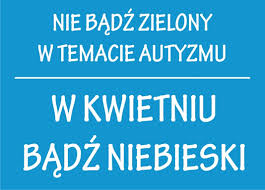 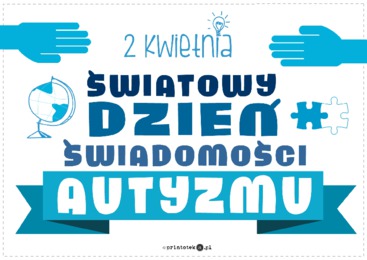 Psycholog i Pedagog szkolny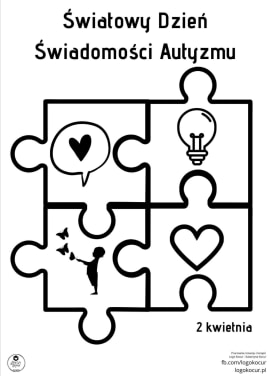 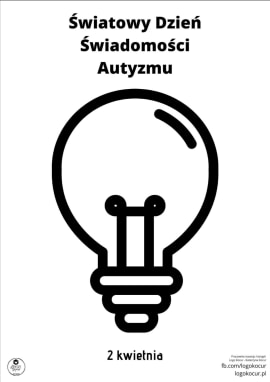 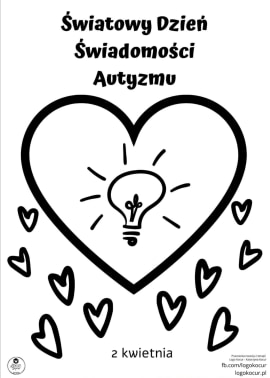 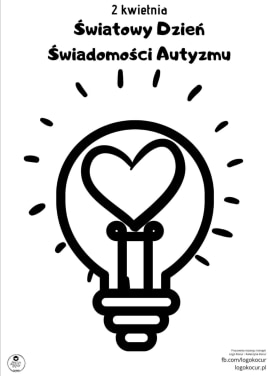 